The following is a guide to help you write your own press release.  Personalize it how you want.  Here are a few tips about sending a press release.  Email is preferred.  Copy the text into the body of the email (not an attachment) and make the subject something like Local teens present …… at ….,If you fax the press release, do not use a cover letter.  All of your contact information will be on the press release.  You can attach a picture (jpeg is best).  If you attach a picture, add information at the bottom of the press release to say that a photo is attached.  Then add the School Name and names of individuals left to right (specific top row, etc.)You may want to send this to your local paper as well as to your school/district media relations person.For immediate release:  Date				Media Contacts:				Patty Wangler, Texas Association of Student Councils				512-443-2100 ext. 8517 patty@tassp.orgDelegates from _____ High School 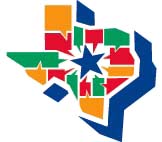 Participate in the Largest Gathering of Student Council Leaders in the US Delegates from ________ High School joined over 3,100 student council members and advisors from across Texas and advisors who converged on the Irving Convention Center April 21-23, 2023, for the 87th annual Texas Association of Student Councils (TASC) Annual Conference.  Legacy High School from Mansfield ISD hosted the conference, the largest gathering of student council leaders in the United States.  This year’s theme, “Lead with Heart,” urged students and councils to use their purpose to make a difference for good in their schools and communities. The state service project, “Kick Cancer,” asked councils to educate about cancer, honor those affected by cancer, and unite their schools and communities to give cancer the boot.“We insert text, said insert name and office of the School Name HS Student Council. “ We learned insert text.  One of the best parts of the conference was insert text.The event was preceded by opportunities to tour AT&T Stadium or have an evening at the Toyota Music Factory. The conference included presentations by groups such as Work2BeWell, Texas Advocacy Project, The Civics Center, and Teens in the Driver Seat; breakouts about projects and opportunities; Table Talks sharing outstanding council projects; and an evening at Six Flags. The conference kicked off Friday evening with welcoming remarks by the Duncanville HS Superintendent, Dr. Marc Smith, and Archie McAfee, Executive Director of the Texas Association of Secondary School Principals.  State President, John Thomas Borowitz, Texas High School; Vice-president, Arisha Itrat, Conroe High School; State Secretary, Karla Fuentes Maldonado, Boswell High School; State Parliamentarian, Maci Hill; and Conference Coordinator, Germany Herrera, Duncanville High School emceed at all general sessions. One of the primary purposes of the annual conference is to elect state officers. Nine candidate schools campaigned during the conference.  The election was held Saturday, with a swearing-in ceremony Sunday morning.The students were entertained by outstanding performances by Duncanville High School and enjoyed world-class speakers such as Jesse Lebeau, Chris Collins, Lamarr Womble, and Alex Sheen. “We appreciate our principal insert name allowing us to attend this conference said insert name.  “We will use what we learned to insert text.”TASC is a non-profit serving high school and middle-level student councils in Texas.  Sponsored by the Texas Association of Secondary School Principals, its purposes are to develop leadership abilities in students, promote democracy as a way of life, and uphold high standards for local councils.  With close to 1200 member schools, it is the US's largest state student council organization.You can personalize this by adding the number of delegates from your school, their names, etc.